様式１許　可　申　請　書公園管理者沖縄総合事務局長　殿都市公園法第１２条第１項の許可を受けたいので、下記により、申請します。記※この申請書は許可を受けたい日の１０日前までに申請すること。様式２首里城公園 撮影･ロケーション計画概要令和　　年　　月　　日作成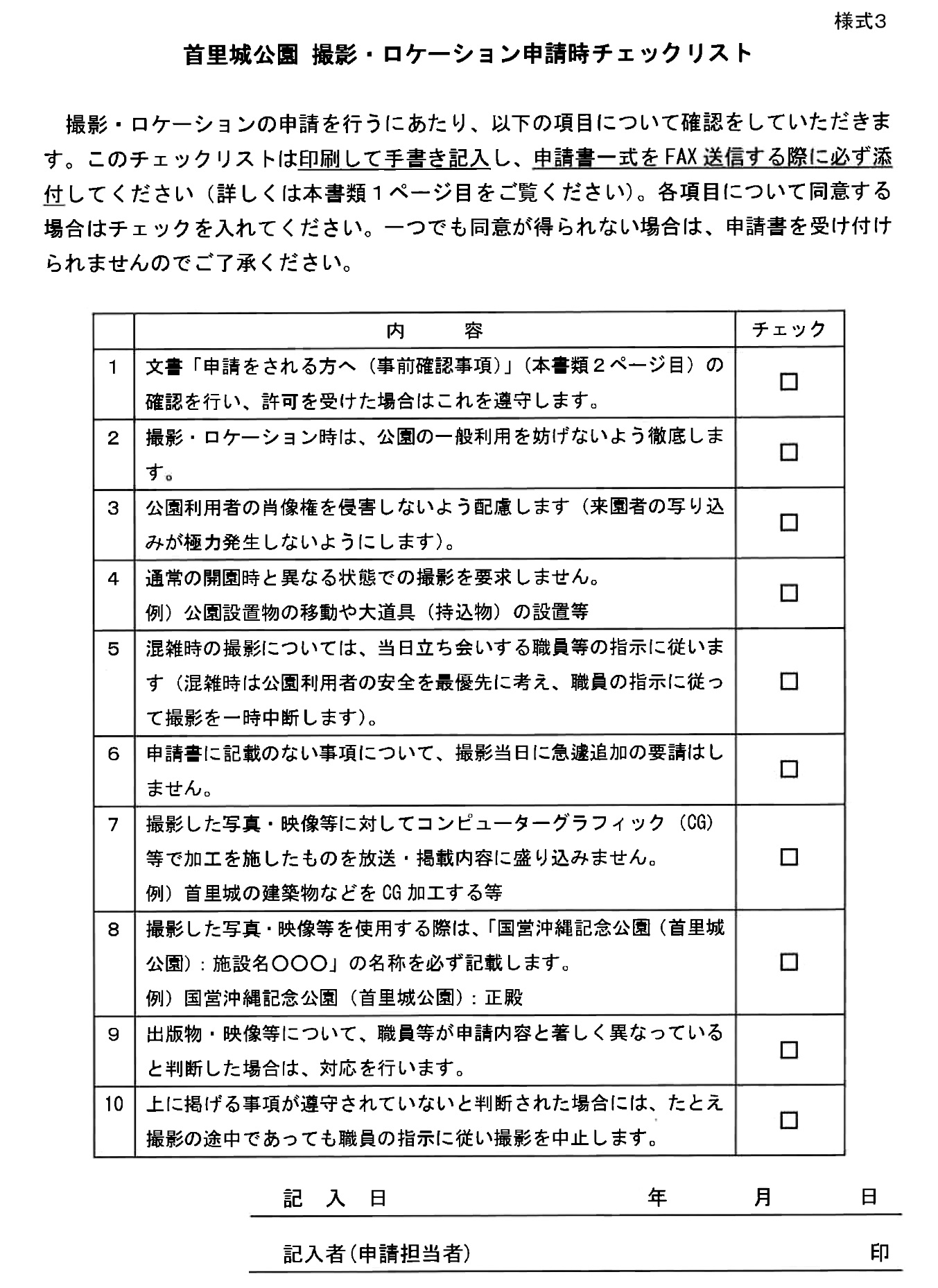 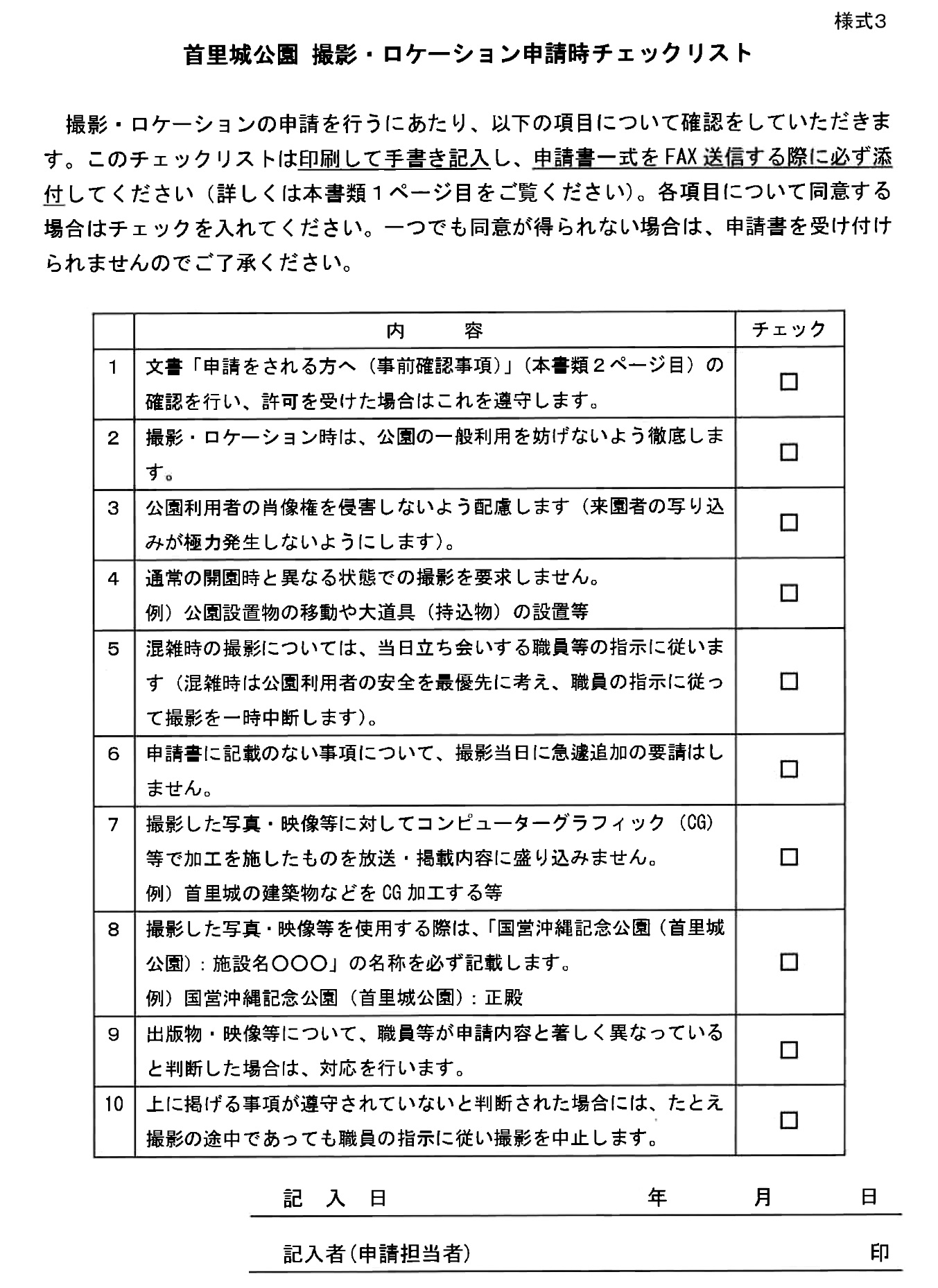 申請日令和　　年　　月　　日申　請　者申　請　者申　請　者住所商号または名称代表者役職及び代表者氏名印電話ＦＡＸ担当者氏名行為の種類ロケーション、又は、写真撮影日時又は期間令和　　年　　月　　日（　）　　時　　分から　　時　　分まで場所首里城地区： 首里城公園城郭内　復興見学エリア、瑞泉門（立入禁止区域を除く）目的テレビ番組にて首里城の復興の様子を紹介するため。内容首里城の復興の様子をレポートし実景と共に撮影する。その他参考となるべき事項使用の際には「国営沖縄記念公園（首里城公園）」と記載する。申請者名住所住所住所申請者名商号・名称商号・名称商号・名称申請者名代表者名代表者名代表者名申請者名連絡先担当者担当者TEL申請者名連絡先E-mailE-mailFAX媒体社名等住所住所住所※上記と同内容の場合は記載不要※上記と同内容の場合は記載不要※上記と同内容の場合は記載不要※上記と同内容の場合は記載不要※上記と同内容の場合は記載不要※上記と同内容の場合は記載不要※上記と同内容の場合は記載不要媒体社名等商号・名称商号・名称商号・名称媒体社名等代表者名代表者名代表者名媒体社名等連絡先担当者担当者TEL媒体社名等連絡先E-mailE-mailFAX媒体名称※番組名など※番組名など※番組名など※番組名など※番組名など※番組名など※番組名など※番組名など※番組名など※番組名など媒体概要□ＴＶ□ＴＶ放送規模放送規模放送規模全国（00局ネット）・地方（○○都道府県名）全国（00局ネット）・地方（○○都道府県名）全国（00局ネット）・地方（○○都道府県名）全国（00局ネット）・地方（○○都道府県名）全国（00局ネット）・地方（○○都道府県名）媒体概要□ＴＶ□ＴＶジャンルジャンルジャンル情報・バラエティー・教育・ドラマ・CM・その他（　　　　）情報・バラエティー・教育・ドラマ・CM・その他（　　　　）情報・バラエティー・教育・ドラマ・CM・その他（　　　　）情報・バラエティー・教育・ドラマ・CM・その他（　　　　）情報・バラエティー・教育・ドラマ・CM・その他（　　　　）媒体概要□ＴＶ□ＴＶ放送日時放送日時放送日時R00.00.00(　)00:00～00:00(00分番組)R00.00.00(　)00:00～00:00(00分番組)R00.00.00(　)00:00～00:00(00分番組)R00.00.00(　)00:00～00:00(00分番組)R00.00.00(　)00:00～00:00(00分番組)媒体概要□新聞□新聞発行概要発行概要発行概要○刊　/　約00ページ　/　約000部　/　000円○刊　/　約00ページ　/　約000部　/　000円○刊　/　約00ページ　/　約000部　/　000円○刊　/　約00ページ　/　約000部　/　000円○刊　/　約00ページ　/　約000部　/　000円媒体概要□新聞□新聞発行日等発行日等発行日等R00.00.00(　)　/　掲載000字程度・写真0枚程度R00.00.00(　)　/　掲載000字程度・写真0枚程度R00.00.00(　)　/　掲載000字程度・写真0枚程度R00.00.00(　)　/　掲載000字程度・写真0枚程度R00.00.00(　)　/　掲載000字程度・写真0枚程度媒体概要□雑誌□雑誌発行概要発行概要発行概要○刊　/　約00ページ　/　約000部　/　000円○刊　/　約00ページ　/　約000部　/　000円○刊　/　約00ページ　/　約000部　/　000円○刊　/　約00ページ　/　約000部　/　000円○刊　/　約00ページ　/　約000部　/　000円媒体概要□雑誌□雑誌発行日等発行日等発行日等R00.00.00(　)　/　掲載000字程度・写真0枚程度R00.00.00(　)　/　掲載000字程度・写真0枚程度R00.00.00(　)　/　掲載000字程度・写真0枚程度R00.00.00(　)　/　掲載000字程度・写真0枚程度R00.00.00(　)　/　掲載000字程度・写真0枚程度媒体概要□ホームページ□ホームページ□ホームページ□ホームページ□ホームページ□ホームページ公開日R00.00.00(　)～R00.00.00(　)R00.00.00(　)～R00.00.00(　)R00.00.00(　)～R00.00.00(　)媒体概要□その他（　　　　　　　　）□その他（　　　　　　　　）□その他（　　　　　　　　）□その他（　　　　　　　　）□その他（　　　　　　　　）□その他（　　　　　　　　）公開日R00.00.00(　)～R00.00.00(　)R00.00.00(　)～R00.00.00(　)R00.00.00(　)～R00.00.00(　)企画内容(別添可)撮影日時令和　　　年　　　月　　　日（　　）　00：00～00：00令和　　　年　　　月　　　日（　　）　00：00～00：00令和　　　年　　　月　　　日（　　）　00：00～00：00令和　　　年　　　月　　　日（　　）　00：00～00：00令和　　　年　　　月　　　日（　　）　00：00～00：00令和　　　年　　　月　　　日（　　）　00：00～00：00令和　　　年　　　月　　　日（　　）　00：00～00：00令和　　　年　　　月　　　日（　　）　00：00～00：00令和　　　年　　　月　　　日（　　）　00：00～00：00令和　　　年　　　月　　　日（　　）　00：00～00：00撮影場所城郭内（立入禁止区域を除く）城郭内（立入禁止区域を除く）城郭内（立入禁止区域を除く）城郭内（立入禁止区域を除く）城郭内（立入禁止区域を除く）城郭内（立入禁止区域を除く）城郭内（立入禁止区域を除く）城郭内（立入禁止区域を除く）城郭内（立入禁止区域を除く）城郭内（立入禁止区域を除く）使用機材□テレビカメラ　□照明　□ワイヤレスマイク　□録音機　□スチールカメラ□その他（　　　　　　　　　　　）□テレビカメラ　□照明　□ワイヤレスマイク　□録音機　□スチールカメラ□その他（　　　　　　　　　　　）□テレビカメラ　□照明　□ワイヤレスマイク　□録音機　□スチールカメラ□その他（　　　　　　　　　　　）□テレビカメラ　□照明　□ワイヤレスマイク　□録音機　□スチールカメラ□その他（　　　　　　　　　　　）□テレビカメラ　□照明　□ワイヤレスマイク　□録音機　□スチールカメラ□その他（　　　　　　　　　　　）□テレビカメラ　□照明　□ワイヤレスマイク　□録音機　□スチールカメラ□その他（　　　　　　　　　　　）□テレビカメラ　□照明　□ワイヤレスマイク　□録音機　□スチールカメラ□その他（　　　　　　　　　　　）□テレビカメラ　□照明　□ワイヤレスマイク　□録音機　□スチールカメラ□その他（　　　　　　　　　　　）□テレビカメラ　□照明　□ワイヤレスマイク　□録音機　□スチールカメラ□その他（　　　　　　　　　　　）□テレビカメラ　□照明　□ワイヤレスマイク　□録音機　□スチールカメラ□その他（　　　　　　　　　　　）出演者□有□有□有□有(出演者氏名)(出演者氏名)(出演者氏名)(出演者氏名)(出演者氏名)(出演者氏名)出演者□無□無□無□無(出演者氏名)(出演者氏名)(出演者氏名)(出演者氏名)(出演者氏名)(出演者氏名)インタビュー□希望する□希望する□希望する□希望する(希望する担当者または職種)(希望する担当者または職種)(希望する担当者または職種)(希望する担当者または職種)(希望する担当者または職種)(希望する担当者または職種)インタビュー□希望しない□希望しない□希望しない□希望しない(希望する担当者または職種)(希望する担当者または職種)(希望する担当者または職種)(希望する担当者または職種)(希望する担当者または職種)(希望する担当者または職種)その他